OverviewThis survey is intended to collect information pertaining to field characteristics and production/yield from soybean fields in the Midwest United States. The survey is broken down into sections, and we ask that you provide as much information as possible. Results from this survey, coupled with environmental variables will be used to analyze and model productivity at a farm-specific scale. All Data Collected for This Survey Are Confidential and Anonymous. Unless Otherwise Specified, All Questions are Pertaining to the 2022 Season.Once you have completed the survey, please return it by                                   mail using the provided return envelope. 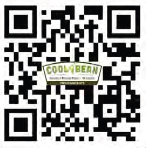 If you need assistance or have any questions about this,                                      please contact Patrick Copeland by phone (989-817-8570)                              or email copel113@msu.edu or Manni Singh msingh@msu.edu If you would rather complete this survey online, use this link: https://arcg.is/1anP4r or by using the QR code. General InformationName:						Date:						Email:							Phone:					Field Location: Lat. 			  	Lon. 				Field size (acres):			      Average Soybean Yield (bu/acre):			Field InformationPredominant Soil TypeSilt loam Silty clayLoamSandSandy loamSilty Clay LoamOther				Is Your Field Irrigated?    	 Yes	   NoNumber of irrigation applications:			Total Irrigation Inches: 			Drainage Type:  Artificial	 NoneTillage Type:Conventional (Chisel, Disk)Vertical: DiskRidgeField CultivatorStrip TillNo-TillLast Tillage Pass in 2022:	  Fall 	 SpringDo You Use Cover Crops?	 Yes	   No		List cover crops planted in 2022:							CC Planting Date:				CC Termination Date:			Manure Application*	 Yes	   No		Manure Type:	 Liquid	 Bed Pack	Manure Source:	 Dairy	 Hog 	 Poultry 	 Other	Manure Rate (Gallons/Acre or Pound/Acre):				Lime Application		 Yes	   No		Type of Lime Applied: 	 Pelletized 	AgLime  OtherRate of Lime Application (pounds/acre)?					What was the Cost Per Pound ($/pound)? 				Residue Management:  Removed    Grazed 	 No/None	OtherOccurrence of Soybean Cyst Nematode:  Yes	   No	 Do not know	Unique Field Characteristics (choose all that apply):	 Low/High spots	 Flooding	 Dry Knoll/Knob	 Near Woodland 		 None	 Other					Seed InformationSeed Variety Name: 					Maturity Group: 			Trait: ConventionalRR2X (dicamba/glyphosate)GT, RR1, or RR2Y (glyphosate)XF (dicamba/glufosinate/glyphosate)E3 (glufosinate/glyphosate/2,4-D)LLGT27 (glufosinate/glyphosate/isoxaflutole)Other 					Planting Date: 					Harvest Date:				Seeding Rate (Seeds/Acre)?				Row Spacing (Inches):		Cost Per 140,000 Seeds (unit): 					Did You Use Treated Seed:	  Yes	  	 NoWhat was the Brand and Mode? (F=Fungicide, I=Insecticide, N=Nematide, B=Biological) Example: Acceleron Basic (F)Fertilizer InformationDid You Use a Non-Starter Fertilizer? 	 Yes	 No	Non-Starter Fertilizer 1 After Prior Crop								Specify Formula (N-P-K-S-Zn)	Non-Starter Fertilizer 1 Rate (lb/acre)								Non-Starter Fertilizer 1 Cost ($/ton)								Non-Starter Fertilizer 2 After Prior Crop						Specify Formula (N-P-K-S-Zn)	Non-Starter Fertilizer 2 Rate (lb/acre)								Non-Starter Fertilizer 2 Cost ($/ton)							Did You Use a Starter Fertilizer? 	 Yes	 NoStarter Fertilizer 1 Specify Formula (N-P-K-S-Zn) 						Starter Fertilizer 1 Rate (lb/acre): 								Starter Fertilizer 1 Cost ($/ton): 								Starter Fertilizer 2 Specify Formula (N-P-K-S-Zn): 						Starter Fertilizer 2 Rate (lb/acre): 								Starter Fertilizer 2 Cost ($/ton): 							Pesticide InformationDid you Apply a Pre-Emergence or Post-Emergence Herbicide?:  Yes	 NoHow many herbicide passes did you spray in this SOYBEAN field in 2022? Select the response that best applies.Pre Only (1 Pass)Post Only (1 Pass)Pre followed by Post (2 Passes)Pre followed by Post with Layered Residual (2 Passes)Post followed by Post (2 Passes)Post with Layered Residual followed by Post (2 Passes)Post with Layered Residual followed by Post with Layered Residual (2 Passes)Pre followed by Two Post Applications (3 Passes)Pre followed by Two Post Applications with Layered Residual (3 Passes)OtherWhat Percentage of the SOYBEAN Acres in this Field Were Sprayed by a Custom Applicator in 2022? Specify 0-100				Did You Apply a Fungicide?	  Yes	 No	Which Fungicide Did You Apply? (Application 1): 					Timing of Application:  Vegetative 	 R1 		 R3	 	 R5Which Fungicide Did You Apply? (Application 2): 					Timing of Application:  Vegetative 	 R1 		 R3	 	 R5Did You Apply an Insecticide?	  Yes	 No	Which Insecticide Did You Apply? (Application 1): 						Timing of Application:  Vegetative 	 R1 		 R3	 	 R5	Which Insecticide Did You Apply? (Application 2): 						Timing of Application:  Vegetative 	 R1 		 R3	 	 R5Production StressorsPlease rate the overall importance of the specific biological and non-biological stressors. Explanations of categories: Minor: Some damage/presence in the field or in isolated spots but did not lead to a major reduction in yield.Major: Significant damage/presence across the field which has led to major yield reduction.Minor and Major: Several stressors were present which could be classified in both categories.After selecting the category, please indicate the specific stressor.Weeds:  N/A	 Minor	 Major 	 Minor and MajorBurdockCommon VetchCurly DockDandelionHenbit Dead, NettleLambs QuarterMarestail HorseweedPurslane, RagweedRed Root PigweedThistle, VelvetleafWild MustardWaterhempPalmer AmaranthDogbaneOther Weeds			Foliar Disease:  N/A	 Minor	 Major 	 Minor and MajorBrown Spot/Septoria Leaf SpotFrogeye leaf SpotPowdery MildewOther Foliar Diseases				Root/Stem Diseases:  N/A	 Minor	 Major 	 Minor and MajorBrown Stem RotCharcoal RotSeedling Disease/Root RotSudden Death SyndromeStem CankerWhite MoldOther Root/Stem Diseases					Insects:  N/A	 Minor	 Major 	 Minor and MajorBean Leaf BeetlesGrasshoppersGreen CloverwormsJapanese BeetlesMexican Bean BeetleSilver-Spotted SkipperSoybean AphidStink BugsSoybean Gall MidgeOther				Please Rate NON-BIOLOGICAL Crop StressorsNote. Phytotoxixity: adverse effects on plant growth, physiology, or metabolism caused by a chemical substance, such as high levels of fertilizers, herbicides, heavy metals, or nanoparticles (e.g., drift of herbicide from neighboring crops and similar)Crop History InformationPrevious Crop 2021: 							Previous Crop 2020: 							Previous Crop 2019: 							Previous Crop 2018: 							Not ObservedMinorMajorLodgingExcess RainDroughtFrostHailPhytotoxicityStandPlantingEmergence